ПРОТОКОЛ тридцать  третьего     заседания  Совета  сельского поселения  Еремеевский  сельсовет  муниципального  района  Чишминский  район  Республики  Башкортостан двадцать шестого созывас.Еремеево                                                                      27 марта   2014годаВсего  округов -10.Всего  депутатов – 10.Кворум – 6 депутатов.Присутствуют на заседании –    8  депутатов.Формирование рабочих органов заседания:Председательствующий на заседании: Карачурина Венера Масгутовна – председатель  Совета – глава сельского поселения, депутат избирательного округа № 6.Секретарь заседания:  Мансурова Зайтуна Гиндулловна –   депутат избирательного округа № 10.ПОВЕСТКА   ДНЯ:О внесении изменений в Положение об обеспечении условий для развития на территории муниципального образования массовой физической культуры и спорта на территории  сельского поселения  Еремеевский  сельсовет муниципального района Чишминский район Республики Башкортостан.О реализации в 2014 году в сельском поселении Еремеевский сельсовет   муниципального района Чишминский район положений Послания Президента Республики Башкортостан  Государственному Собранию-Курултаю Республики Башкортостан. Об утверждении генерального плана сельского поселения Еремеевский сельсовет муниципального района Чишминский район Республики Башкортостан.По  первому   вопросу повестки  дня:  Слушали: Карачурину Венеру Масгутовну – главу сельского поселения Еремеевский сельсовет муниципального района Чишминский район Республики Башкортостан.     Она  в своем вступлении сказала о внесении изменений в Положение об обеспечении условий для развития на территории муниципального образования массовой физической культуры и спорта на территории  сельского поселения  Еремеевский  сельсовет муниципального района Чишминский район Республики Башкортостан.       Председательствующий – Поступило предложение по данному вопросупрения не открывать,  решение   о внесении изменений в Положение об обеспечении условий для развития на территории муниципального образования массовой физической культуры и спорта на территории  сельского поселения  Еремеевский  сельсовет муниципального района Чишминский район Республики Башкортостан принять   за основу.   Результаты голосования: «за»- 8, «против»- нет, «воздержались» - нет.Председательствующий, - Какие будут  изменения и дополнения? Поступило предложение:  решение  о внесении изменений в Положение об обеспечении условий для развития на территории муниципального образования массовой физической культуры и спорта на территории  сельского поселения  Еремеевский  сельсовет муниципального района Чишминский район Республики Башкортостан  принять  в целом.   Результаты голосования: «за»- 8, «против»- нет, «воздержались» -нет.                                                    Решение принято (прилагается).По   второму   вопросу повестки  дня:  Слушали: Карачурину Венеру Масгутовну – главу сельского поселения Еремеевский сельсовет муниципального района Чишминский район Республики Башкортостан.     Она  в своем вступлении сказала  об утверждении прилагаемого  Плана мероприятий по реализации положений Послания Президента Республики Башкортостан Государственному Собранию-Курултаю Республики Башкортостан в сельском поселении Еремеевский сельсовет  муниципального района Чишминский  район.          Председательствующий – Поступило предложение по данному вопросу прения не открывать,  решение   об утверждении прилагаемого  Плана мероприятий по реализации положений Послания Президента Республики Башкортостан Государственному Собранию-Курултаю Республики Башкортостан в сельском поселении Еремеевский сельсовет  муниципального района Чишминский  район  принять   за основу.   Результаты голосования: «за»- 8, «против»- нет, «воздержались» - нет.Председательствующий, - Какие будут  изменения и дополнения? Поступило предложение:  решение об утверждении  прилагаемого   Плана мероприятий по реализации положений Послания Президента Республики Башкортостан Государственному Собранию-Курултаю Республики Башкортостан в сельском поселении Еремеевский сельсовет  муниципального района Чишминский  район  принять  в целом.   Результаты голосования: «за»- 8, «против»- нет, «воздержались» -нет.                                                    Решение принято (прилагается).По   третьему    вопросу повестки  дня:  Слушали: Карачурину Венеру Масгутовну – главу сельского поселения Еремеевский сельсовет муниципального района Чишминский район Республики Башкортостан.     Она  в своем вступлении сказала  об утверждении  генерального плана сельского поселения Еремеевский сельсовет муниципального района Чишминский район Республики Башкортостан по результатам публичных слушаний  от 28 февраля  2014 года.         Председательствующий – Поступило предложение по данному вопросупрения не открывать,  решение   об утверждении генерального плана сельского поселения Еремеевский сельсовет муниципального района Чишминский район Республики Башкортостан по результатам публичных слушаний  от 28 февраля  2014 года принять   за основу.   Результаты голосования: «за»- 8, «против»- нет, «воздержались» - нет.Председательствующий, - Какие будут  изменения и дополнения? Поступило предложение:  решение об утверждении  генерального плана сельского поселения Еремеевский сельсовет муниципального района Чишминский район Республики Башкортостан по результатам публичных слушаний  от 28 февраля  2014 года  принять  в целом.   Результаты голосования: «за»- 8, «против»- нет, «воздержались» -нет.                                                    Решение принято (прилагается).Председательствующий на заседании -Глава сельского поселенияЕремеевский сельсоветмуниципального районаЧишминский район Республики Башкортостан                                                     В.М.Карачурина  Секретарь заседания                                                                     З.Г.Мансурова        КАРАР                                                 № 125                                      РЕШЕНИЕ«27 » март        2014й.                                                                       «27 » марта     2014г.О внесении изменений в Положение об обеспечении условий для развития на территории муниципального образования массовой физической культуры и спорта на территории  сельского поселения  Еремеевский  сельсовет муниципального района Чишминский район Республики Башкортостан    В целях приведения Положения  об обеспечении условий для развития на территории муниципального образования массовой физической культуры и спорта на территории  сельского поселения Еремеевский сельсовет муниципального района Чишминский район Республики Башкортостан, утверждённого решением Совета сельского поселения Еремеевский  сельсовет от 27 марта 2013года  №  93, в соответствие действующему законодательству, Федеральному  закону от 04.12.2007г.  № 329-ФЗ « О физической культуре и спорте в Российской Федерации», Федеральному закону от 29.12.2012г. № 273-ФЗ «Об образовании в Российской Федерации»Совет сельского поселения  Еремеевский  сельсовет муниципального района Чишминский район решил:1. Внести в Положение об обеспечении условий для развития на территории муниципального образования массовой физической культуры и спорта на территории  сельского поселения Еремеевский сельсовет муниципального района Чишминский район Республики Башкортостан следующее изменение:а) раздел 4 Положения  изложить в следующей редакции: Полномочия и права администрации сельского поселения Еремеевский  сельсовет муниципального района Чишминский район Республики Башкортостан в области физической культуры и спорта: «1) определение основных задач и направлений развития физической культуры и спорта с учетом местных условий и возможностей, принятие и реализация местных программ развития физической культуры и спорта;популяризация физической культуры и спорта среди различных групп населения;организация проведения муниципальных официальных физкультурных мероприятий и спортивных мероприятий, а также организация физкультурно-спортивной работы по месту жительства граждан;утверждение и реализация календарных планов физкультурных мероприятий и спортивных мероприятий муниципальных образований;организация медицинского обеспечения официальных физкультурных мероприятий и спортивных мероприятий муниципальных образований;содействие обеспечению общественного порядка и общественной безопасности при проведении на территориях муниципальных образований официальных физкультурных мероприятий и спортивных мероприятий;6.1)осуществление контроля за соблюдением организациями, созданными муниципальными образованиями и осуществляющими спортивную подготовку, федеральных стандартов спортивной подготовки в соответствии с законодательством Российской Федерации;осуществление иных установленных в соответствии с законодательством Российской Федерации и уставами муниципальных образований полномочий». Глава сельского поселения Еремеевский  сельсоветмуниципального районаЧишминский районРеспублики Башкортостан                                                    В.М.Карачурина        КАРАР                                                 № 126                                      РЕШЕНИЕ«27 » март        2014й.                                                                       «27 » марта     2014г.О реализации в 2014 году в сельском поселении Еремеевский сельсовет   муниципального района Чишминский район положений Послания Президента Республики Башкортостан Государственному Собранию-Курултаю Республики Башкортостан В целях реализации на территории сельского поселения Еремеевский сельсовет  муниципального района Чишминский район основных направлений и положений Послания Президента Республики Башкортостан Государственному Собранию-Курултаю Республики Башкортостан Совет сельского поселения Еремеевский сельсовет  муниципального района Чишминский район Республики Башкортостан решил:1. Принять к сведению положения Послания Президента Республики Башкортостан Государственному Собранию-Курултаю Республики Башкортостан на 2014 год.2. Утвердить прилагаемый План мероприятий по реализации положений Послания Президента Республики Башкортостан Государственному Собранию-Курултаю Республики Башкортостан в сельском поселении Еремеевский сельсовет  муниципального района Чишминский  район. 3. Сельскому поселению Еремеевский сельсовет муниципального района принять исчерпывающие меры для обеспечения выполнения принятого Плана по реализации положений Послания Президента Республики Башкортостан.4. Депутатам Совета сельского поселения Еремеевский сельсовет  муниципального района Чишминский район Республики Башкортостан:- организовать в трудовых коллективах предприятий по месту работы собрания с целью изучения и дальнейшего выполнения основных задач, поставленных в Послании;- провести в своих избирательных округах работу по разъяснению основных положений Послания Президента Республики Башкортостан.5. Контроль за выполнением настоящего решения  оставляю за собой.Глава сельского поселенияЕремеевский сельсоветмуниципального районаЧишминский район                                                         В.М.КарачуринаУтвержден решением Совета  сельского поселения  Еремеевский сельсоветмуниципального района Чишминский  район Республики Башкортостанот  27марта  2014 года №  126План мероприятий по реализации Послания Президента Республики Башкортостан Государственному Собранию-Курултаю Республики Башкортостан  в муниципальном районе Чишминский  район         КАРАР                                                 № 127                                      РЕШЕНИЕ«27 » март        2014й.                                                                       «27 » марта     2014г.Об утверждении генерального плана сельского поселения  Еремеевский  сельсовет муниципального района  Чишминский  район Республики Башкортостан  В соответствии со ст. 28 ФЗ от 06.10.2003г.  № 131-ФЗ «Об общих принципах организации местного самоуправления в Российской Федерации» (в редакции от 16.10.2012 N 173-ФЗ), ст. 24 Градостроительного кодекса Российской Федерации, Уставом сельского поселения  Еремеевский  сельсовет муниципального района  Чишминский  район Республики Башкортостан, в целях соблюдения прав человека на благоприятные условия жизнедеятельности, прав и законных интересов правообладателей земельных участков и объектов капитального строительства, а также рассмотрев заключение комиссии по проведению публичных слушаний, Совет сельского поселения  Еремеевский  сельсовет, РЕШИЛ:1Утвердить генеральный план сельского поселения  Еремеевский  сельсовет муниципального района  Чишминский  район Республики Башкортостан по результатам публичных слушаний  от 28 февраля  2014 года.2.Настоящее решение обнародовать в установленном порядке.3.Контроль за исполнением настоящего решения поручить комиссии Совета по развитию предпринимательства, земельным вопросам, благоустройства сельского поселения  Еремеевский  сельсовет муниципального района  Чишминский район Республики Башкортостан.Глава сельского поселения 		      Еремеевский  сельсовет муниципального районаЧишминский  район Республики Башкортостан                                              В.М.КарачуринаБаШКортостан  РеспубликАҺы          ШишмӘ районы    МУНИЦИПАЛЬ РАЙОНЫныҢ         ӢӘРМИ АУЫЛ СОВЕТЫ   ауыл биЛӘмӘҺе   СОВЕТЫ     452172, Йәрми  ауылы, Ẏзәк  урам, 18тел.: 2-47-00, 2-47-41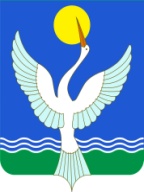                     СОВЕТ СЕЛЬСКОГО ПОСЕЛЕНИЯ  ЕРЕМЕЕВСКИЙ сельсоветМУНИЦИПАЛЬНОГО РАЙОНАЧишминскИЙ районРЕСПУБЛИКИ БАШКОРТОСТАН452172, с.Еремеево,  ул.Центральная, 18тел.: 2-47-00, 2-47-41БаШКортостан  РеспубликАҺы          ШишмӘ районы    МУНИЦИПАЛЬ РАЙОНЫныҢ         ӢӘРМИ АУЫЛ СОВЕТЫ   ауыл биЛӘмӘҺе   СОВЕТЫ     452172, Йәрми  ауылы, Ẏзәк  урам, 18тел.: 2-47-00, 2-47-41                    СОВЕТ СЕЛЬСКОГО ПОСЕЛЕНИЯ  ЕРЕМЕЕВСКИЙ сельсоветМУНИЦИПАЛЬНОГО РАЙОНАЧишминскИЙ районРЕСПУБЛИКИ БАШКОРТОСТАН452172, с.Еремеево,  ул.Центральная, 18тел.: 2-47-00, 2-47-41№п\пНаименованиеИсполнителиСроки исполнения№п\п1.Улучшение качества жизни  людей1.Улучшение качества жизни  людей1.Улучшение качества жизни  людей1Улучшение материально-технической базы учреждения здравоохранения, ремонт зданий ФАПов, находящихся в собственности поселений Сельское поселение Еремеевский сельсовет  (по согласованию)в течение 2014г.2Борьба  с  алкоголизмом, наркоагрессией, преступностью, коррупциейСельское поселение Еремеевский сельсовет  (по согласованию) в течение 2014г.2. Развитие культуры2. Развитие культуры2. Развитие культуры1Исполнение Плана мероприятий по проведению Года культуры в сельском поселении Еремеевский сельсовет Сельское поселение Еремеевский сельсовет  (по согласованию)в течение 2014г.2Работа  с  фольклорными   коллективамиСДК с.Еремеево, с. Калмашево, с.Верхние Термы, д.Нижние Термыв течение 2014г.3Ремонт  СДКСДК с.Еремеево, с. Калмашево, с.Верхние Термы, д.Нижние Термыв течение 2014г.4Паспортизация памятников истории, культуры, архитектуры, находящихся на территории района Сельское поселение Еремеевский сельсовет  (по согласованию)август - сентябрь 2014г.5Активное участие в республиканских и международных фестивалях, конкурсах, пропагандирующих развитие национальных культур, организация районных праздников:- «Сабантуй»;-«Шежере байрамы»;- «Здравствуйте, односельчане!»	Сельское поселение Еремеевский сельсовет  (по согласованию), СДК с.Еремеево, с. Калмашево, с.Верхние Термы, д.Нижние Термыв течение 2014 г.6Обеспечение доступа населения к культурным ценностям, информационным ресурсам;  свободный доступ к библиотечным фондам; пользование книжными выставками, тематическими  полками и   информационными  стендами библиотекСельское поселение Еремеевский сельсовет  (по согласованию), библиотека с.Еремеево, с.Калмашево, с.Верхние Термыв течение 2014 г.7Создание туристических и категорийных походов и экскурсий по памятным историческим местам районабиблиотека с.Еремеево, с.Калмашево, с.Верхние Термыв течение 2014 г.3.Формирование эффективной управленческой среды3.Формирование эффективной управленческой среды3.Формирование эффективной управленческой среды1Проведение встреч с населением сельского  поселения, приемов граждан, публичных слушаний Совет и сельское поселение Еремеевский сельсовет  (по согласованию)в течение 2014г.2Обеспечение участие жителей   сельского поселения  в решении вопросов местного значенияСельское поселение Еремеевский сельсовет  (по согласованию)в течение 2014 г.3Формирование кадрового резерва для замещения должностей муниципальной службы в  сельском поселении Сельское поселение Еремеевский сельсовет (по согласованию)в течение 2014 г.4Организация профессиональной переподготовки, повышения квалификации и стажировки муниципальных служащих  сельского поселения при содействии факультета повышения квалификации государственных и муниципальных служащих  БАГСУ при Президенте РБ и других образовательных учрежденийСельское поселение Еремеевский сельсовет (по согласованию)в течение 2014 г.5Обеспечение доступа населения  к информации  о деятельности органов местного самоуправления    сельского поселения Еремеевский сельсовет Сельское поселение Еремеевский сельсовет (по согласованию)в течение 2014 г.6Повышение доступности государственных и муниципальных услугСельское поселение Еремеевский сельсовет (по согласованию)в течение 2014 г.7Профилактика чрезвычайных ситуаций на территории  сельского поселения Сельское поселение Еремеевский сельсовет (по согласованию)в течение 2014 г.4. Формирование современной экономической среды4. Формирование современной экономической среды4. Формирование современной экономической среды4. Формирование современной экономической среды1Осуществление мероприятий  по укреплению и развитию доходной базы бюджета  сельского поселенияСовет и  Сельское поселение Еремеевский сельсовет (по согласованию), ФУ Администрации  муниципального района в течение 2014 г.2Проведение мониторинга предоставляемых налоговых и неналоговых льгот, задолженности по платежам в бюджетСельское поселение Еремеевский сельсовет (по согласованию), ФУ Администрации  муниципального района, Комитет по управлению муниципальной  собственностью Министерства земельных и имущественных отношений РБ по Чишминскому району (по согласованию)в течение 2014 г.3Повышение эффективности  расходов бюджета  сельского поселения Еремеевский сельсовет Совет и  Сельское поселение Еремеевский сельсовет (по согласованию), ФУ Администрации  муниципального районав течение 2014 г.4Совершенствование механизма закупок товаров, работ и услуг для муниципальных нуждФУ Администрации  муниципального района, Отдел экономики Администрации муниципального района, сельское поселение Еремеевский сельсовет (по согласованию)в течение 2014 г.5Развитие  малого и среднего предпринимательстваСельское поселение Еремеевский сельсовет (по согласованию), Отдел экономики Администрации муниципального района Чишминский  районв течение 2014г.Рост сельской  экономикиРост сельской  экономикиРост сельской  экономикиРост сельской  экономики6Совместная работа  по повышению эффективности и расширению торговли в сельских населенных пунктах.  Участие в  сельскохозяйственных ярмарках.Управление сельского хозяйства Администрации муни-ципального района, сельское поселение Еремеевский сельсовет (по согласованию)в течение 2014 г.7Привлечение и поддержка молодых специалистов для работы в сельской местности Сельское поселение Еремеевский сельсовет (по согласованию), ООО «СХП «Закир- Чишмиы»» в течение 2014 г.8Пропаганда  развития  личного подсобного хозяйстваУправление   сельского  хозяйства Администрации муниципального района, Сельское поселение Еремеевский сельсовет (по согласованию), ООО «СХП «Закир- Чишмиы»»в течение 2014 г.5. Улучшение демографической ситуации5. Улучшение демографической ситуации5. Улучшение демографической ситуации5. Улучшение демографической ситуации1Улучшение качества оказываемых услуг  медицинской помощи населению   сельского поселения  Сельское поселение Еремеевский сельсовет, ГБУЗ  Чишминская ЦРБ (по согласованию)в течение 2014 г.2Пропаганда здорового образа жизниСДК с.Еремеево, с.Калмашево, с.Верхние Термы, д.Нижние Термыв течение 2014 г.3Предоставление  бесплатного однократного земельного участка в собственность для индивидуального жилищного строительства  в соответствии  с  законом РБ  от 05.01.2001г. № 59-з « О регулировании земельных отношений  в Республике Башкортостан»  многодетным семьям и семьям, воспитывающим ребенка-инвалидаСельское поселение Еремеевский сельсовет, Комитет по управлению муниципальной  собственностью Министерства земельных и имущественных отношений РБ по Чишминскому  району (по согласованию) в течение 2014 г.4Благоустройство  новых микрорайонов в населенных пунктах  сельского поселения  Сельское поселение Еремеевский сельсовет (по согласованию)в течение 2014 г.5Вовлечение  населения  сельского поселения  в  массовые спортивные мероприятияКомитет по физической культуре, спорту и туризму, отдел  образования  Администрации муниципального района  Чишминский район, сельское поселение Еремеевский сельсовет (по согласованию)в течение 2014 г.БаШКортостан  РеспубликАҺы          ШишмӘ районы    МУНИЦИПАЛЬ РАЙОНЫныҢ         ӢӘРМИ АУЫЛ СОВЕТЫ   ауыл биЛӘмӘҺе   СОВЕТЫ     452172, Йәрми  ауылы, Ẏзәк  урам, 18тел.: 2-47-00, 2-47-41                    СОВЕТ СЕЛЬСКОГО ПОСЕЛЕНИЯ  ЕРЕМЕЕВСКИЙ сельсоветМУНИЦИПАЛЬНОГО РАЙОНАЧишминскИЙ районРЕСПУБЛИКИ БАШКОРТОСТАН452172, с.Еремеево,  ул.Центральная, 18тел.: 2-47-00, 2-47-41